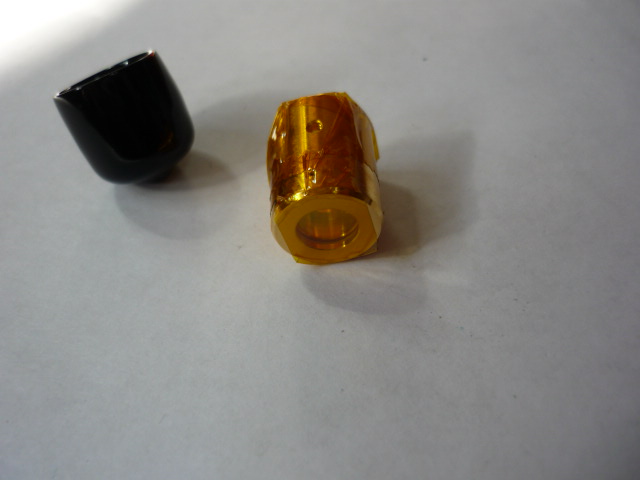 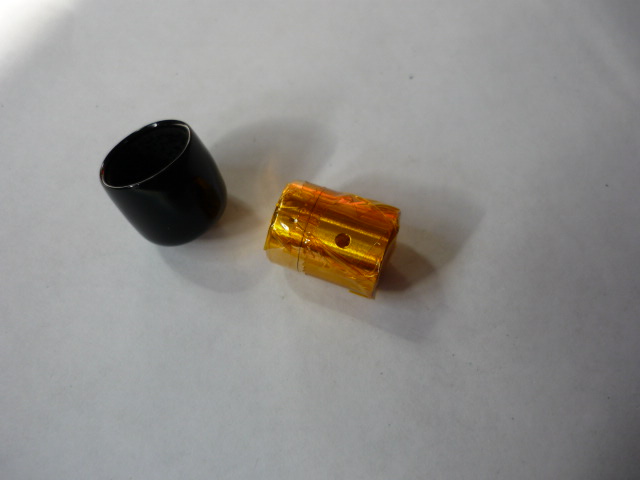 Артикул из 1СНазваниеМощностьF0070642Защитный колпак2000-6000 W